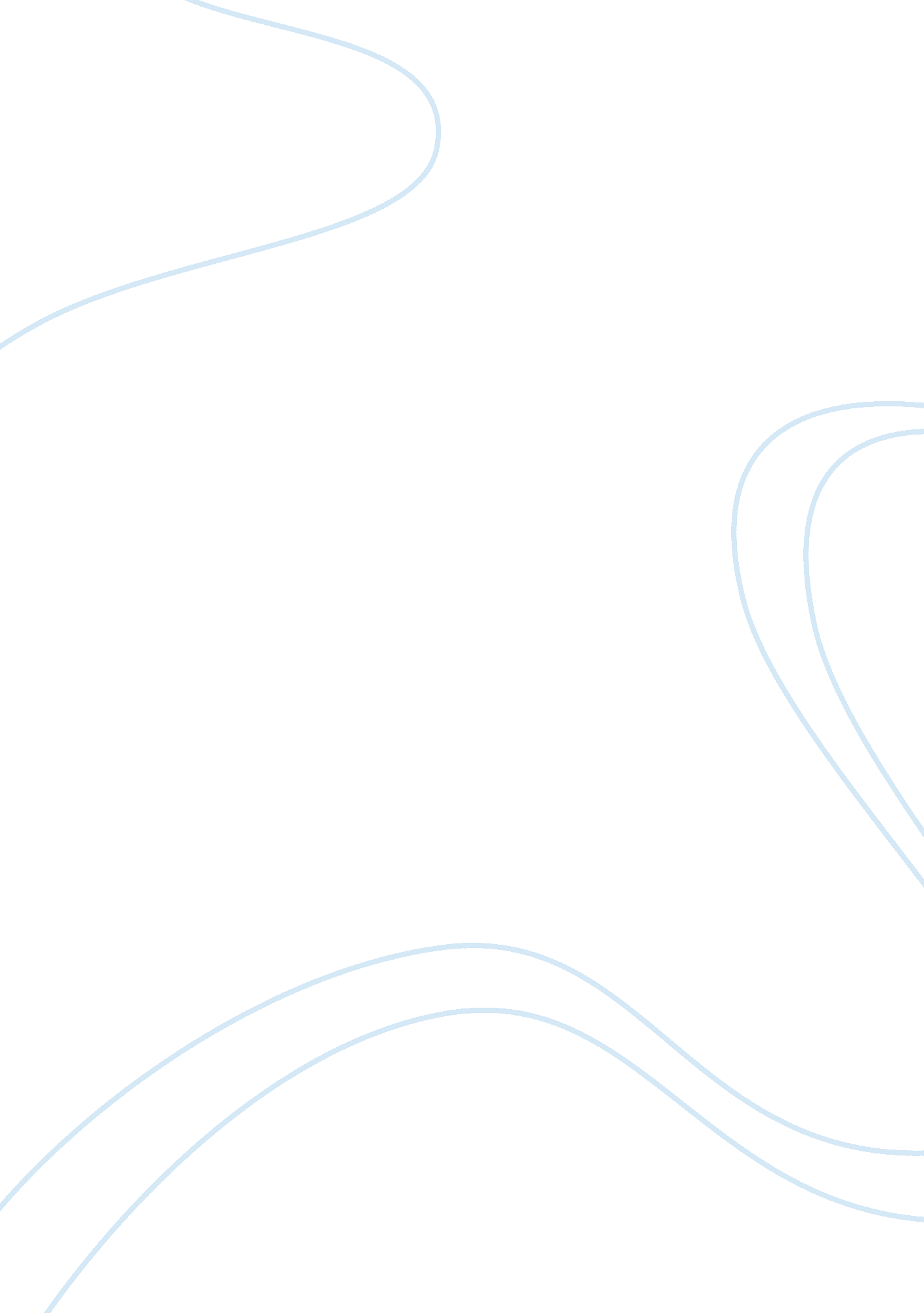 Cell phones in china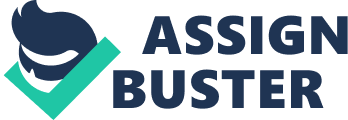 Running Head: Cell Phones in China Insert His/her China is one of the four oldest civilizations of the world. It is the originator of compass, paper making, gun powder and printing. It has a written history of 4000 years and after going through various stages of improvement it has reached its present condition of socialism. This country is a socialist economy. State ownership has vital importance here. The president of China is Hu Jintao and the vice president is Xi Jinping. The Chinese economy is the world’s largest economy after United States of America. It is also the fastest growing economy with a consistent growth rate of 10% from past 30 years. Many religions survive in China. Different religions that are preached In China are Buddhism, Taoism, Islam, Catholicism and Protestantism, with the first three being major. Education system in china is divided into 3 categories basic education, higher education, and adult education. Education order implementation is that each child must have necessary education of 9 years. In 1900, China strictly lacked the technological progress. The past 10 years are the era of massive technological development in China and now China is among one of the most developed nations of the world. Chinese mobile phone industry has a high growth rate and during last year it supplied up to 50% of global production of mobile phones. In 1995 China started wireless telecommunication through GSM. In 2000 a fixed telecom company (China telecom) and 2 mobile phone companies (China Mobile and China Unicom) were established. Another major telecommunication company was established in China an year before the 3rd Generation was granted. Reference Brandt, L. Reflection on China’s late 19th and Early 20th Century, 1997 < http://www. jstor. org/pss/655338> The mobile phone technology has boosted up Chinese economy due to great sales and purchases and it has also enabled china to have a stand in global market. As far as education is concerned here its impact is negative because it deviates the students from studies and they are distracted due to mobile phones. Religiously the impact could be that via mobile phones you can share valuable religious knowledge with each other but again the point comes to your sense and ability of usage. The mobile phones provided for public use sometimes turn into notorious tools which are hazardous for the Ethics and culture of the society. Malpractices and rumors often spread through such technology which then becomes hectic for government. Moreover some anti social forces can use mobile as a weapon to destroy society. Therefore government keeps complete track of all the numbers that are used. Furthermore all the numbers as well as mobile phones are registered. And government allows the functioning of only appropriate and beneficent services and programs of mobile phones in order to save culture, society and ethnicity. 